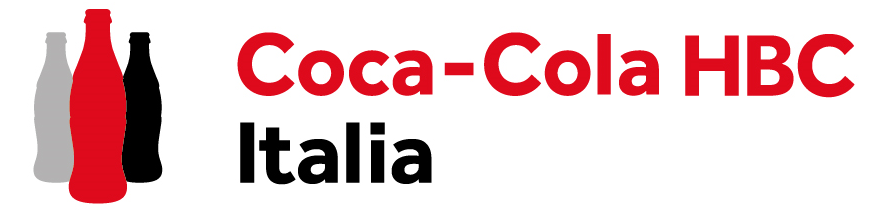 In collaborazione con l’Ufficio Placement del POLITECNICO DI BARIincontra Studenti, Laureandi e Neolaureatidel corso di Laurea Triennale e Magistrale in IngegneriaGestionale, Meccanica, Elettrica ed Elettronica del Politecnico di Bari19.01.2017Aula Magna Orabona  Campus Universitario di Via Orabona 4 - BariOre 10.00 - 11.00Presentazione aziendale ad accesso liberoRelatrice: Irene MaccabruniOre 11.00 - 13.00Assessment di Gruppo e/o Colloqui IndividualiChi fosse interessato a sostenere un colloquio può inviare il cv aufficioplacement@poliba.it   ENTRO IL 17.01.2017Successivamente potranno essere anche valutate candidature pervenute oltre il termine prefissato  